Конкурс «Воспитатель года-2020» Итоги конкурсов профессионального мастерства «Воспитатель года-2020» подведены в Иркутском районе. Участие в нем принимали семь воспитателей  из образовательных организаций Иркутского района. Звание «Воспитатель года- 2020» присудили воспитателю Татьяне Геннадьевне Головченко «Усть-Кудинский детский сад».             Татьяна Геннадьевна  успешно прошла  все этапы конкурсных испытаний. Конкурсы профессионального мастерства были поделены на несколько этапов. В ходе заочного периода педагоги подготовили сочинения на заданную тему, свои визитные карточки, с которыми затем выступили на сцене, представили свои методические портфолио. На очном этапе конкурсанты демонстрировали профессиональные умения –   мероприятия с детьми, мастер-классы и методические семинары, презентовали свои образовательные проекты и подискутировали в рамках испытания «Профессиональный разговор». На церемонии награждения они смогли показать авторские способности и артистические таланты, выступив с заранее подготовленными концертными номерами.   Воспитатель достойно выдержала все этапы конкурса, представила свой  педагогический опыт и проявила высокий  профессионализм во всех испытаниях.              От всей души, Татьяна Геннадьевна,  поздравляем Вас со столь значимой  победой и желаем высоких  профессиональных достижений  и результатов на всероссийском уровне!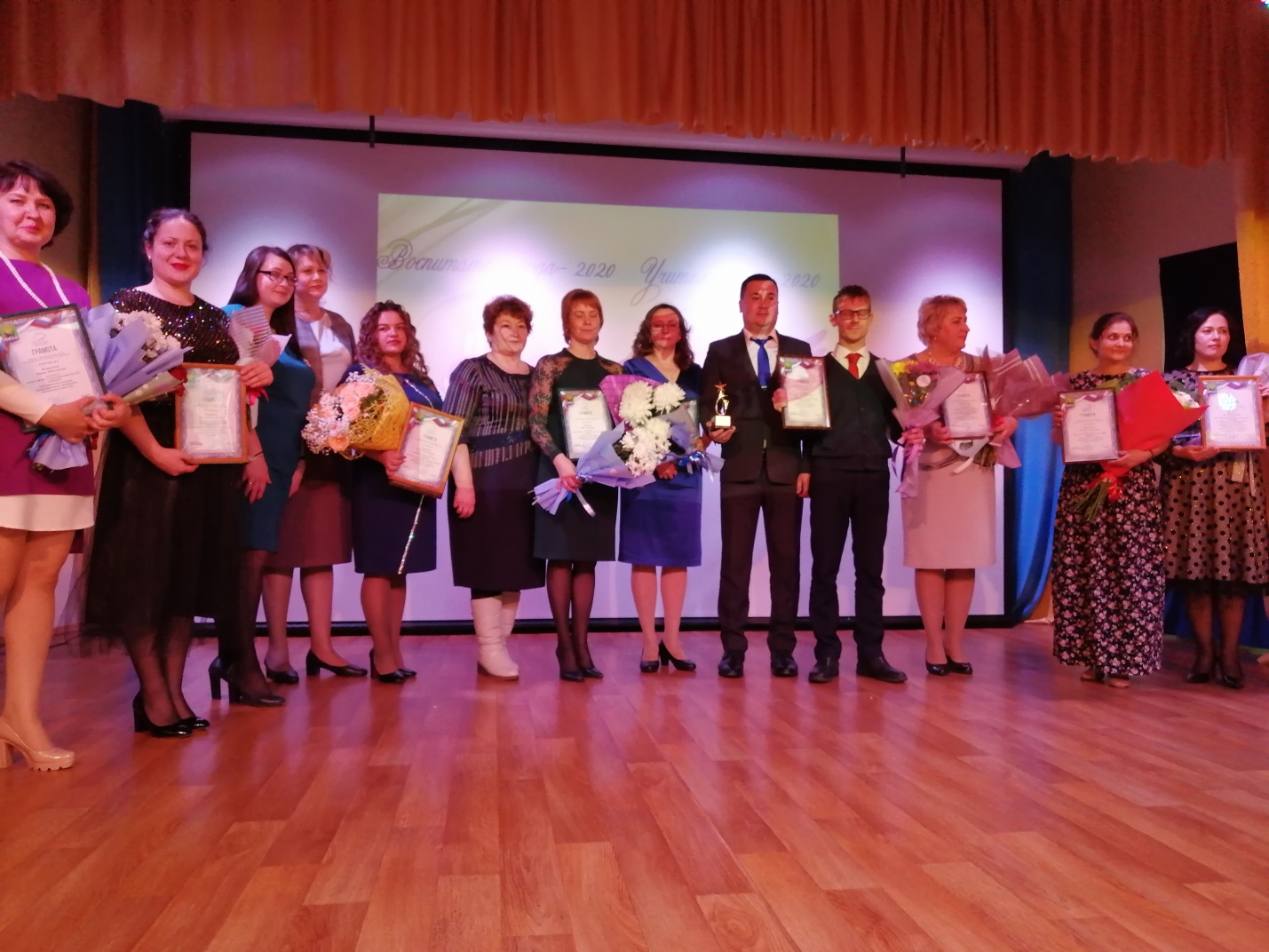 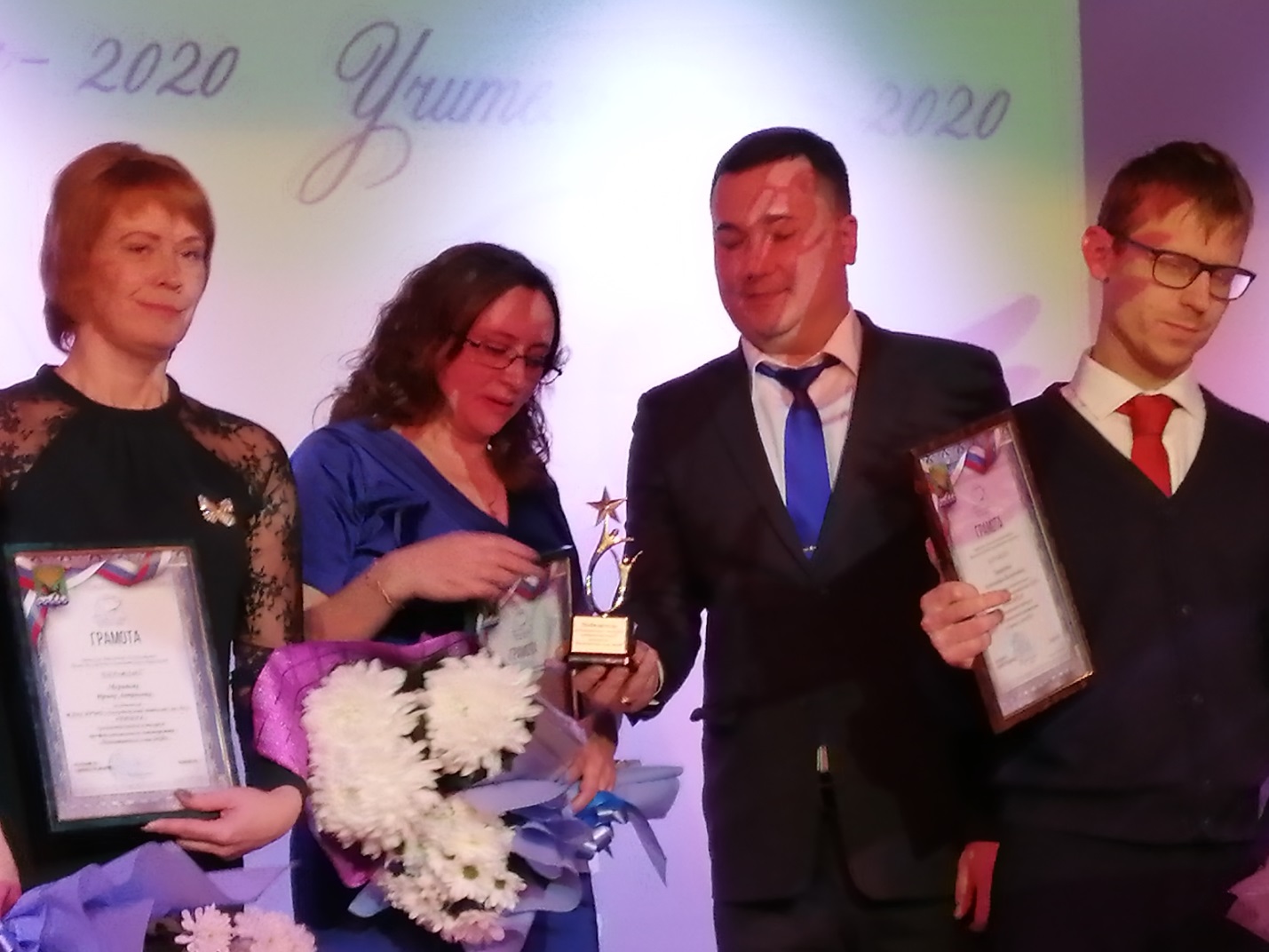 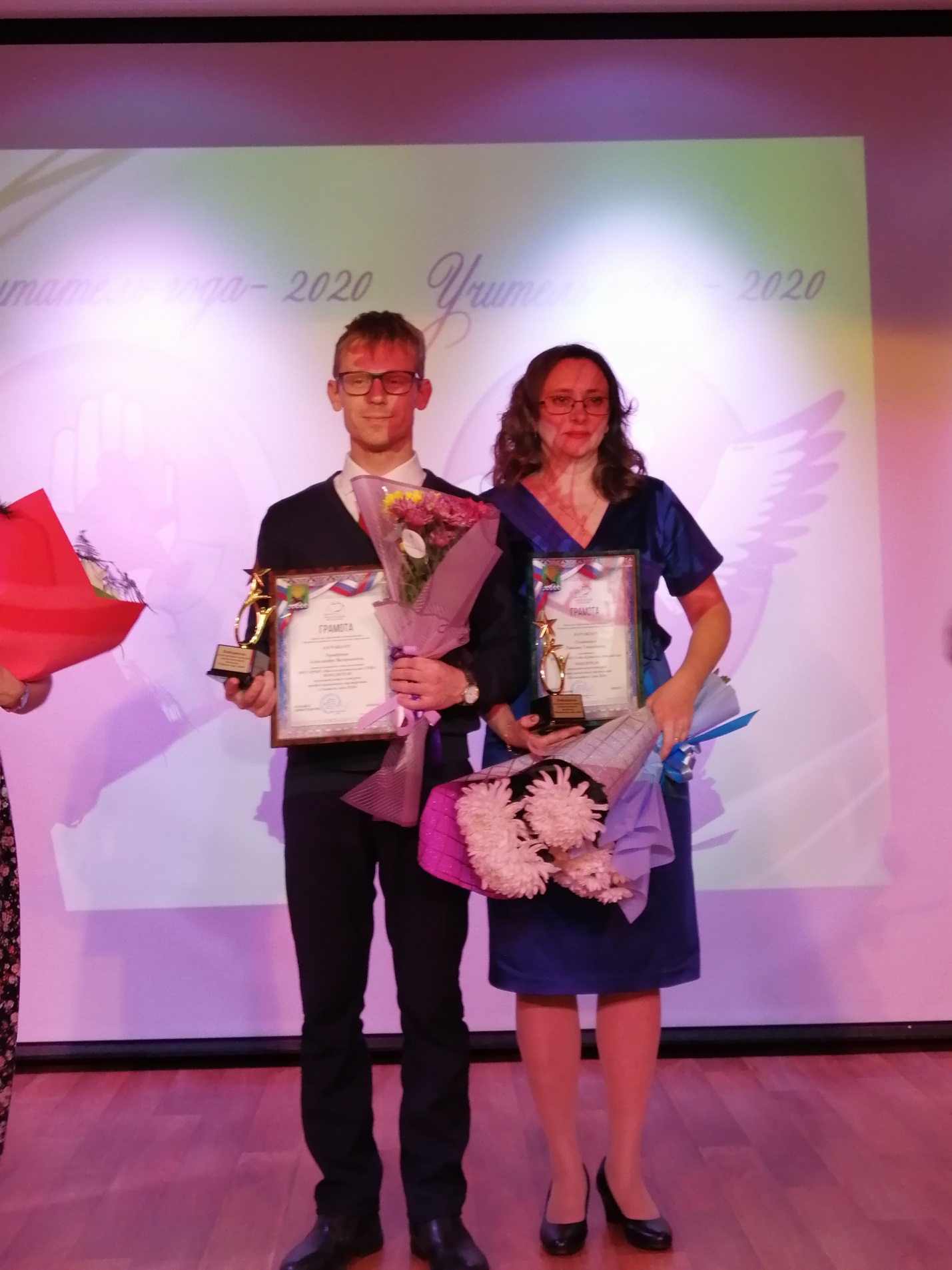 